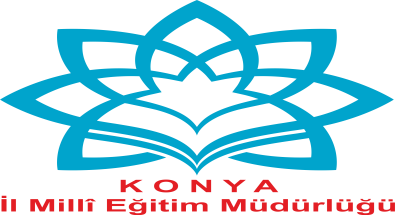 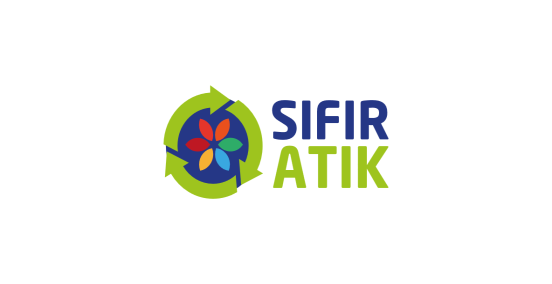 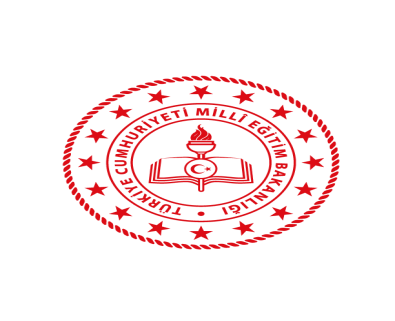 Tarih: ..…/……/20…                                                                                                        Saat: …../..…AMBALAJ ATIĞI ALINDI BELGESİ             TESLİM EDEN                                                                                         TESLİM ALAN    Tarih: ..…/……/20…                                                                                                        Saat: …../..…AMBALAJ ATIĞI ALINDI BELGESİ             TESLİM EDEN                                                                                         TESLİM ALAN    OKUL ADIİLÇE         MAHALLEATIK CİNSİATIK CİNSİATIK CİNSİATIK CİNSİATIK MİKTARI(Kg)OKUL ADIİLÇE         MAHALLEATIK CİNSİATIK CİNSİATIK CİNSİATIK CİNSİATIK MİKTARI(Kg)